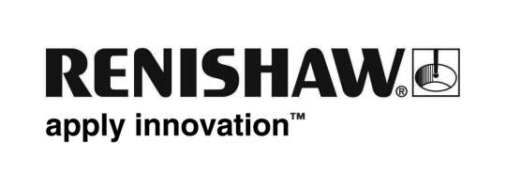 Renishaw, QUANTiC™ 로터리 엔코더 시스템 출시세계적인 계측 기업인 Renishaw에서 향상된 진단 호환성과 함께 굉장히 넓은 설치 및 작동 공차가 강점인 QUANTiC™ 리니어 옵티컬 증분 엔코더의 로터리 버전을 출시합니다.QUANTiC 로터리 엔코더는 다양한 크기(Ø52 mm ~ Ø550 mm)로 제공되는 RESM40이라는 40 µm 피치 링 스케일을 사용합니다. 고객들은 높은 정확도가 필요한 어플리케이션의 경우 테이퍼 마운트(A 섹션) 링을 선택하고 관성이 작은 어플리케이션의 경우 얇은(B 섹션) 링을 선택할 수 있습니다. 엔코더는 최대 8,800 rpm의 회전 축 속도와 최대 0.04 arc second의 각도 분해능으로 작동합니다.이 새로운 엔코더 시스템은 넓은 관통홀을 요구하는 어플리케이션의 경우에 적합합니다. 이 제품은 광범위한 허용 오차와 원격 교정 및 심층 진단을 위한 고급 진단 도구의 조합을 통해 손쉬운 설치가 가능합니다.많은 스케일 주기로부터 얻은 출력들의 평균을 산출하고 분진 등과 같은 비주기적 피처를 효과적으로 걸러내는 안정적인 Renishaw 필터링 옵틱이 QUANTiC 판독 헤드에 채용됩니다. 자동 게인 컨트롤(AGC), 자동 오프셋 컨트롤(AOC), 자동 밸런스 컨트롤(ABC) 등 다양한 전자 신호 처리 알고리즘으로 측정 신호가 한층 더 개선됩니다. QUANTiC 엔코더에는 또한 신호 필터링을 위한 세번째 레이어층을 갖는 새로운 검출기를 갖고 있어 스케일의 오염으로 인해 발생할 수 있는 비고조파 신호 주파수를 없애는 데 도움이 됩니다. 이러한 신호 조절 기능 덕분에 보간 오차(SDE)가 감소하고 오염물로 인한 신호 변이가 최소화됩니다.QUANTiC 엔코더는 대량 생산 라인의 생산량을 증가시키고 OEM 고객에게 잠재적으로 상당한 시간 및 비용 절감 효과를 제공합니다. QUANTiC 제품군은 CE 승인을 받았으며 ISO 9001:2008 인증을 받은 엄격한 품질 관리 공정을 사용하여 Renishaw에서 제조합니다. 다른 모든 Renishaw 엔코더와 마찬가지로, 이 제품 역시 전용 글로벌 영업 및 지원망을 통해 지원을 받으실 수 있습니다.Renishaw QUANTiC 대한 자세한 내용은 www.renishaw.co.kr/ QUANTiC 을 참조하십시오.-끝-